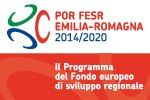 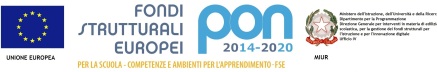 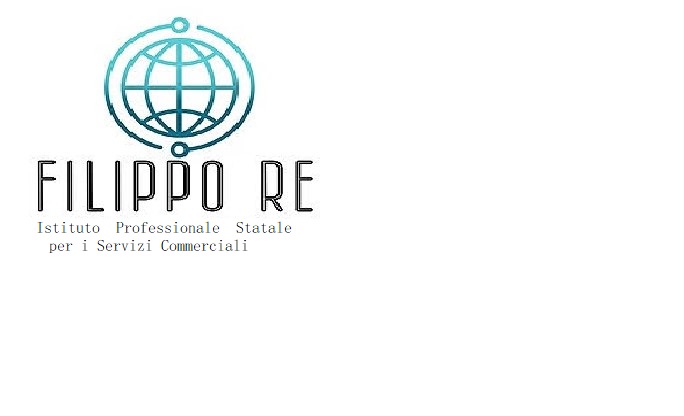 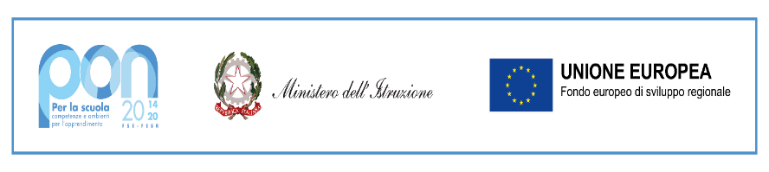 ORGANIZZAZIONE DEL CORSO SERALERequisito per la frequenza al Corso Serale del nostro Istituto è avere compiuto18 anni.L’organizzazione del Corso Serale ha caratteristiche pensate in particolare per:studenti che hanno interrotto il proprio percorso scolastico;persone già inserite nel mondo del lavoro che necessitano di aggiornamento o vogliono riqualificarsi a partire dalle competenze già acquisite;persone non inserite nel mondo del lavoro.In particolare:le lezioni sono svolte in orario serale dal lunedì al venerdì dalle ore 18:30 alle ore 22:30 con anticipo, in alcuni giorni, alle ore 18.00 e, a orario definitivo, con una modulazione oraria di 57 minuti e la creazione di uno spazio per l’intervallo.le lezioni, seguendo il calendario scolastico previsto anno per anno dalla Regione Emilia Romagna, iniziano a metà Settembre e terminano i primi di Giugno. la frequenza alle lezioni è obbligatoria per il 75% del monte-ore complessivo, dell’orario del Corso Serale, con possibilità di deroghe in base ai criteri fissati dall’Istituto (attività lavorativa, salute… sono alcuni esempi).QUADRO ORARIO SETTIMANALE ACCREDITAMENTI E ABBREVIAZIONI DEL PERCORSOIl Corso Serale  prevede 4 gruppi di livello corrispondenti alle classi:  2^, 3^, 4^ e 5^ con la suddivisione del percorso didattico in 3 periodi: 1^ periodo (biennale: classi prima e seconda); 2^ periodo (biennale: classi terza e quarta); 3^ periodo (monoennio: classe quinta).IN CONFORMITA’ ALLA NORMATIVA DI RIFERIMENTO PER L’ISTRUZIONE DEGLI ADULTI NON VENGONO SVOLTI “DUE ANNI IN UNO”, MA ALCUNI STUDENTI CHE HANNO MATURATO CREDITI SPECIFICI TESTATI AD INIZIO ANNO HANNO LA POSSIBILITA’ DI ABBREVIARE IL TEMPO-SCUOLA.Gli studenti in ingresso vengono inseriti   nei vari gruppi - classe in base ai propri percorsi scolastici formali precedenti e in base ad eventuali crediti maturati non formali e informali che vanno testati per essere certificati con conseguente decurtazione oraria del percorso di apprendimento.CRITERI  DI   ACCREDITAMENTOAllo studente in ingresso vengono riconosciuti tutti i percorsi o segmenti di percorsi precedentemente svolti presso istituzioni scolastiche del percorso di istruzione e formazione (crediti formali).Vengono riconosciuti anche CREDITI NON FORMALI E INFORMALI previo test di accreditamento. L’obiettivo degli accreditamenti è abbreviare il percorso degli studenti che possono dimostrare di possedere delle competenze in entrata certificabili dal Consiglio di Classe.L’organizzazione del serale non prevede esami integrativi bensì TEST DI ACCREDITEMENTO DI COMPETENZE PRESENTI E MATURATE in percorsi di formazione personale o esperienze di lavoro.Tali accreditamenti non formali e informali non sono obbligatori e prestabiliti, ma sono un’opportunità previa valutazione del Consiglio di classe e della Commissione di valutazione del CPIA (Centro Provinciale di Istruzione degli Adulti).La    procedura   di    riconoscimento    dei    crediti    avviene in tre fasi:IDENTIFICAZIONEVALUTAZIONEATTESTAZIONEL’IDENTIFICAZIONE corrisponde ad un colloquio iniziale, che può prevedere test di accertamento di competenze acquisite in ambiti non scolastici che devono documentare l’accreditamento di ore corrispondenti alle UDA per abbreviare il percorso.LA VALUTAZIONE    consiste     nella   presa d’atto   di   evidenze formali (percorsi di istruzione formali automaticamente riconosciuti) e delle PROVE DI ACCERTAMENTO disciplinari somministrate.L’ATTESTAZIONE dei crediti su modulo apposito precede l’ELABORAZIONE DEL PIANO DI STUDIO PERSONALIZZATO (PSP) che viene definito nel PATTO FORMATIVO INDIVIDUALIZZATO.1^periodo2^periodo2^periodo3^periodoSECONDATERZAQUARTAQUINTATOTALEItaliano233311Storia12227Inglese22228Diritto32229Matematica543315Scienze11Informatica (*)1(+2*)(1*)(1*)(1*)6(1+5*)TPSC (*)4(di cui 2*)4(di cui 1*)5(di cui 1*)5(di cui 1*)18Tedesco22228Tecn. di Comun.2226TOTALE2121212184(89)* Le discipline “Informatica e laboratorio” e “TPSC” prevedono ore di compresenza al fine di potenziare l’approccio laboratoriale* Le discipline “Informatica e laboratorio” e “TPSC” prevedono ore di compresenza al fine di potenziare l’approccio laboratoriale* Le discipline “Informatica e laboratorio” e “TPSC” prevedono ore di compresenza al fine di potenziare l’approccio laboratoriale* Le discipline “Informatica e laboratorio” e “TPSC” prevedono ore di compresenza al fine di potenziare l’approccio laboratoriale* Le discipline “Informatica e laboratorio” e “TPSC” prevedono ore di compresenza al fine di potenziare l’approccio laboratoriale* Le discipline “Informatica e laboratorio” e “TPSC” prevedono ore di compresenza al fine di potenziare l’approccio laboratoriale